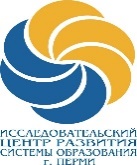 Муниципальное автономное образовательное учреждение дополнительного профессионального образования «Центр развития системы образования» г.ПермиПоложениео проведении краевого конкурса профессионального мастерствадля социальных педагогов дошкольных образовательных учреждений  «Социальные первые» 1. Общие положения:  1.1. Настоящее Положение определяет общие подходы к организации и проведению краевого конкурса «Социальные первые», определяет цели и задачи данного мероприятия; описывает требования к представленным материалам; указывает сроки и условия их предъявления; характеризует порядок работы и формы поощрения участников.1.2. Организацию и проведение Конкурса осуществляет муниципальное автономное образовательное учреждение дополнительного профессионального образования «Центр развития системы образования» города Перми (далее – ЦРСО).1.3. Конкурс – это открытое соревнование участников в педагогическом профессионализме, в умении раскрыть секреты своего мастерства, продемонстрировать свой индивидуальный педагогический стиль.2. Цели и задачи Конкурса:2.1. Цель проведения Конкурса: выявление и поддержка профессионально грамотных и талантливых социальных педагогов дошкольных образовательных учреждений города Перми и Пермского края, содействие их профессиональному и личностному развитию.2.2. Задачи конкурса:создать условия для реализации творческого потенциала социальных педагогов, возможности их творческого общения;создать позитивный имидж профессии социальный педагог, повысить профессиональный статус участников конкурса, расширить профессиональные контакты.3. Организация и проведение Конкурса: 3.1. Сроки проведения Конкурса: с 02 декабря 2019 г. по 17 января 2020 г. К участию в Конкурсе приглашаются социальные педагоги дошкольных образовательных организаций г.Перми и Пермского края, без предъявления требований к стажу работы в системе образования, подавшие заявки на участие в конкурсе и приславшие конкурсные работы.3.2. Участие в конкурсе является добровольным.3.3. Для оценки конкурсных материалов приказом директора ЦРСО утверждается состав жюри. Жюри состоит из ведущих специалистов Пермского края в области дошкольного образования.3.5. Организационный взнос за участие в конкурсе -  350 рублей за одного участника. Данный организационный взнос дает право на получение участникам наградного материала в электронном варианте.  4. Порядок проведения заочного этапа Конкурса4.1. Конкурс проводится в два этапа -  заочный и очный.4.2. Заочный этап Конкурса проводится с 02 декабря по 22 декабря 2019 г.4.3. Педагоги, принявшие решение об участии в Конкурсе, предоставляют заявку согласно Приложению 1 к настоящему положению, скан-копию чека об оплате организационного взноса и конкурсные материалы. 4.4. Заявка, конкурсные материалы и скан-копия чека направляются в электронном виде на адрес mail@crsoperm.ru архивированной папкой не позднее 22 декабря 2019 г. В теме письма указать: ФИО, образовательное учреждение, с пометкой на конкурс «Социальные первые» (например, Иванова М.И, ДОУ № 22, Социальные первые).4.5. Конкурсное испытание заочного этапа:4.5.1. Эссе участника на тему «За границами образования. Я не только социальный педагог». Формат конкурсного задания: текст эссе до 3 страниц. Шрифт 14, интервал одинарный. Цель: раскрыть мотивы выбора педагогической профессии, отразить собственные педагогические принципы и подходы к образованию, свое понимание миссии социального педагога в современном мире. Критерии оценивания конкурсного задания: глубина мировоззренческой, философской позиции, широта и масштабность взгляда на профессию, уровень изложения и художественный стиль, ясность и четкость аргументов выбора педагогической профессии. Социальный образовательный проект реализованный или готовящийся к реализации в соответствии с одной из номинаций конкурса: «Мы вместе» - взаимодействие социального педагога и педагогов учреждения; «Навстречу детям» - взаимодействие социального педагога с детьми; «Семьи бывают разные» - взаимодействие социального педагога с родителями; «Связанные одной целью» - взаимодействие социального педагога с социальными партнерами.4.6. Критерии оценки испытаний заочного этапа конкурса представлены в приложении 2.             4.7. По итогам заочного этапа определяются 10 лучших участников Конкурса. 27 декабря 2019 г. до 18.00 список участников очного этапа будет размещен на сайте ЦРСО crsoperm.ru.5. Порядок проведения очного этапа Конкурса5.1. Очный этап Конкурса проводится с 16 по 17 января 2020 г. в 2 тура в ДОУ г. Перми.5.2. Первый тур состоит из двух испытаний, проводится 16 января 2020 г.«Творческая лаборатория». Составление и презентация индивидуального плана сопровождения семьи по заданным критериям. Продолжительность: 30 минут подготовка; 10 минут на выступление участника, 5 минут на вопросы членов жюри.«Под одним парусом». Система взаимодействия с органами и учреждениями, занимающимися социальной защитой ребенка и семьи. Продолжительность: 5 минут на выступление участника, 3 минут на вопросы членов жюри.  «Сердце отдаю детям». Мероприятие с детьми и родителями семей группы риска и СОП. Тему мероприятия определяет участник Конкурса самостоятельно. Продолжительность определяется возрастом детей. Может быть представлено разными формами. 5.3. Второй тур состоит из двух испытаний, проводится 17 января 2020 г.«Под одним парусом». Презентация конкурсантом коллажа «Система взаимодействия социального педагога с социумом. Подготовка коллажа - 20 минут, представление коллажа - 2 минуты.«Разговор профессионалов». Разговор с интересными людьми. Продолжительность: 15 минут.6.Оценка результатов конкурсных испытаний	 6.1. Для проведения Конкурса создается жюри из 3-х человек, один из членов жюри – председатель. 6.2. В состав жюри могут входить представители ЦРСО, ВУЗов, общественности, высококвалифицированные педагоги.6.3. Результаты оценки заносит в протокол.6.4. Жюри не имеет право разглашать результаты Конкурса до их официального объявления.6.5. Решение жюри окончательное и обсуждению не подлежит.6.6. Подведение итогов Конкурса производится жюри закрытым голосованием. Для определения победителей, в случае одинакового количества набранных баллов двумя и более конкурсантами, председатель жюри имеет право дополнительного голоса. 7.Награждение участников и призеров Конкурса7.1. Награждение призеров и победителей проводится на церемонии закрытия Конкурса в торжественной обстановке. Дата и время будут сообщены дополнительно.  7.2. Участники конкурса, не прошедшие в очный этап конкурса, получают Сертификат участника в электронном виде. 7.3.По итогам испытаний очного этапа определяются: один абсолютный победитель Конкурса, а также призеры Конкурса (2, 3 место). Победитель и призеры конкурса будут награждены дипломами и подарками, все остальные участники-Сертификатами очного этапа конкурса.7.3. Общим решением жюри могут определяться специальные номинации для участников конкурсов.Реквизиты для оплаты оргвзноса за участие в Конкурсе: Муниципальное автономное образовательное учреждение дополнительного профессионального образования «Центр развития системы образования» г.Перми, адрес: 614036, г. Пермь, ул. Нефтяников, 50, ИНН 5905007033, КПП 590501001, Департамент Финансов администрации города Перми (МАОУ ДПО «ЦРСО» г. Перми, л/с 08930000355), р/с 40701810157733000003, ОТДЕЛЕНИЕ ПЕРМЬ г. ПЕРМЬ; БИК: 045773001, КБК 00000000000000000130, ОКАТМО 57701000.Обязательно указываются: ФИО участника; назначение платежа: Оргвзнос за конкурс «Социальные первые» Приложение 1ЗАЯВКАна участие в краевом конкурсе «Социальные первые» Контактные телефоны для получения дополнительной информации в ЦРСО:89124841519 Скачкова Надежда ВалерьевнаПриложение 2 Критерии оценки испытаний заочного этапа конкурса «Социальные первые»Критерии оценки эссе педагогаКритерии оценки проекта:Общие сведенияОбщие сведенияФамилия, имя, отчество (полностью) Впишите данные плательщика оргвзноса за участие в Конкурсе:Впишите данные плательщика оргвзноса за участие в Конкурсе:Заказчик:Дата рождения:Адрес:Паспорт серия:                   №                   выдан   когда:                           кем:        Заказчик:Дата рождения:Адрес:Паспорт серия:                   №                   выдан   когда:                           кем:        Сведения о работеСведения о работеМесто работы (полное наименование образовательного учреждения в соответствии с Уставом)ДолжностьСведения о конкурсных материалахСведения о конкурсных материалахНазвание номинации Социального образовательного проектаНазвание проекта КонтактыКонтактыМобильный телефон Электронная почта для рассылки наградного материалаФ.И.О. члена администрации ОУ для контактов с оргкомитетом конкурса, контактный телефон №КритерииБаллы1Соответствие содержания темеот 0 до 52Владение и понимание автором эссе современной ситуации развития образованияот 0 до 53Отражение авторской позиции педагога, индивидуальностьот 0 до 44Дополнительные баллы члена жюриот 0 до 3№КритерииБаллы1Оригинальность и новизна идеи для системы образования г. Пермиот 0 до 20 2Вероятность успешной реализацииот 0 до 10 3Возможность тиражирования идеи, опытаот 0 до 15 4Инновационность идеиот 0 до 5 